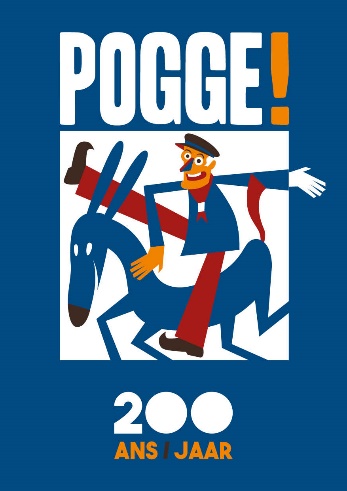 APPEL À PROJETS 200 ANS POGGEFORMULAIRE DE PARTICIPATIONAvant de remplir le présent formulaire, veuillez lire attentivement le règlement relatif à l’appel à projet. Les formulaires incomplets ou non accompagnés de leurs annexes seront irrecevables.1. INFORMATIONS RELATIVES AU PORTEUR DE PROJET PERSONNE PHYSIQUE OU REPRÉSENTANT D’UNE ASSOCIATION DE FAITNom et prénom :	........................................................................................................................N° de registre national :	........................................................................................................................Adresse :	........................................................................................................................	…………………………………………………………………………………………………………………..Tél./GSM :	...........………………………………………………………………………………………………………..E-mail :	……………………………………………………………………………………………………………………[Le représentant d’une association de fait (ex. : comité de quartier ou club sportif) s’engagera personnellement sur le plan juridique ainsi que sous sa propre responsabilité.] PERSONNE MORALEDénomination sociale :	.........................................................................................................................Forme juridique :	…………………………………………………………………………………………………………………….N° d’enregistrement :	…........................... ...........................................................................................Siège social :	…......................................................................................................................	…………………………………………………………………………………………………………………….Tél./GSM :	…………………………………………………………………………………………………………………….E-mail :	…………………………………………………………………………………………………………………….Site internet :	…………………………………………………………………………………………………………………….Valablement représentée par (nom, prénom et qualité) :	……………….........................................................................................................Adresse :	.........................................................................................................................	…………………………………………………………………………………………………………………….Tél./GSM :	...........………………………………………………………………………………………………………….E-mail :	…………………………………………………………………………………………………………………….[Le représentant de la personne morale doit être habilité à engager juridiquement cette dernière. Une preuve de son mandat (ou des dispositions statutaires arrêtant ses pouvoirs) doit impérativement être jointe à la présente demande.]COORDONNÉES BANCAIRESTitulaire du compte :	…………………………………………………………………………………………………………………….Nom de la banque :	…………………………………………………………………………………………………………………….Numéro de compte :	…………………………………………………………………………………………………………………….Codification IBAN :	…………………………………………………………………………………………………………………….2. INFORMATIONS RELATIVES AU PROJETNom du projet :……………………………………………………………………………………………………………………………………………………………….…Description du projet :……………………………………………………………………………………………………………………………………………………………….………………………………………………………………………………………………………………………………………………………………….………………………………………………………………………………………………………………………………………………………………….……………………………………………………………………………………………………………………………………………………………………..………………………………………………………………………………………………………………………………………………………………… ………………………………………………………………………………………………………………………………………………………………….………………………………………………………………………………………………………………………………………………………………….Objectifs poursuivis par le projet :……………………………………………………………………………………………………………………………………………………………….……………………………………………………………………………………………………………………………………………………………………. …………………………………………………………………………………………………………………………………………………………………. …………………………………………………………………………………………………………………………………………………………………. …………………………………………………………………………………………………………………………………………………………………. …………………………………………………………………………………………………………………………………………………………………. Public cible du projet :…………………………………………………………………………………………………………………………………………………………………. ……………………………………………………………………………………………………………………………………………………………….… .…………………………………………………………………………………………………………………………………………………………………………………………………………………………………………………………………………………………………………………………………....………………………………………………………………………………………………………………………………………………………………….Actions envisagées pour atteindre les objectifs :…………………………………………………………………………………………………………………………………………………………….………………………………………………………………………………………………………………………………………………………………………. ………………………………………………………………………………………………………………………………………………………………….………………………………………………………………………………………………………………………………………………………………….………………………………………………………………………………………………………………………………………………………………….Calendrier précis du projet :……………………………………………………………………………………………………………………………………………………………….… .………………………………………………………………………………………………………………………………………………………………… …………………………………………………………………………………………………………………………………………………………………. …………………………………………………………………………………………………………………………………………………………………..…………………………………………………………………………………………………………………………………………………………………Lieu d’exécution du projet :…………………………………………………………………………………………………………………………………………………………………..…………………………………………………………..……………………………………………………………………………………………………. …………………………………………………………………………………………………………………………………………………………………..…………………………………………………………………………………………………………………………………………………………………………………………………………………………………………………………………………………………………………………………………….Veuillez préciser et justifier le montant du subside sollicité (maximum € 1.000) :……………………………………………………………………………………………………………………………………………………………….… ………………………………………………………………………………………………………………………………………………………………….……………………………………………………………….………………………………………………………………………………………………… …………………………………………………………………………………………………………………………………………………………………. ………………………………………………………………………………………………………………………………………………………………….…………………………………………………………………………………………………………………………………………………………………. 3. CHECK LIST DES ANNEXESEn complément de ce formulaire, les personnes physiques doivent pouvoir produire une copie recto/verso de la carte bancaire, liée au compte bancaire dont elle est titulaire.En complément de ce formulaire, les personnes morales doivent pouvoir produire la preuve du mandat de la personne agissant pour leur compte.Certifié sincère et véritable,Établi par :				En date du :(Nom – Prénom – Fonction/Qualité) 			Signature : 				Date de réception :				Réservé au Comité Pogge 200